                                           CITY OF BETHLEHEMINTER-DEPARTMENTAL CORRESPONDENCESUBJECT:	Request to enter into a professional servics agreement	with the Wildlands conservancyTO:		J. William Reynolds, Council President	FROM:	RALPH E. CARP, Director of Parks and Public PropertyDATE:	1 JULY 2015 Mr. Reynolds,Please find the attached proposed agreement with the Wildlands Conservancy and the proposed resolution for your review and approval. This contract is for preparation of an environmental study of the Monocacy Creek. This study will assess major detention facilities within the watershed, sediment within the watershed/creek, riparian buffers along the creek as well as trails and recreational facilities within the watershed. Fees for this contract will not exceed $45,000. Funding for this project is provided by grant money from the Pennsylvania Department of Environmental Protection and is allocated in the budget in the amount of $150,000 in account #69999-66173. Please contact my office should you have any questions. Thank you.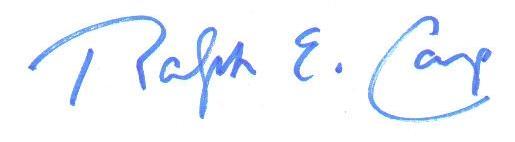 Copy to: 	File						By:__________________ 								Director, Parks and Public PropertyAttached:  Approval Request Form                      Proposed Resolution                   ContractCITY OF BETHLEHEMINTER-DEPARTMENTAL CORRESPONDENCESUBJECT:	Request for Approval by City Council of Contract Award or Contract Price Increase Pursuant to City Ordinance, Article 121.05 (a)		Project or Contract Reference: Monocacy Creek Watershed Environmental StudyTO:		City Council, all members, and Council SolicitorFROM:	Ralph E. Carp, Department HeadDATE:	1 July 2015 On behalf of the Administration, pursuant to City Ordinances, Article 121.05, I request City Council’s approval of the following recommendation of the referenced contract award or price increase.  Check Type of Contract or Change:______ The contract is for over $50,000 and required to be bid under the Third Class City Code. We have advertised the above referenced project and received qualified bids.  We recommend award of the contract to the bidder identified and for the reasons stated below.     ______ The recommendation is for a price increase of 10% or more for an existing contract over $50,000 that was previously bid and awarded under the Third Class City Code. __X__ The contract is for the engagement of professional services. We have received and reviewed a proposal or proposals for professional services in connection with above referenced project or requirement for professional services.  We recommend award of the contract.Is the contract appropriation or price increase included in this year’s budget? _X_yes   ___noIdentify contract funding sources (general fund, grants, loans, etc…..):Account #69999-66173The name and address of the recommended Contractor/Vendor/Professional Service Provider/Lowest Responsible Bidder are:Wildlands Conservancy3701 Orchid PlaceEmmaus, PA 18049Term of contract or estimated completion date, subject to standard extensions: Estimated Completion is 9/30/2016Description of project or scope of services to be provided: The Wildlands Conservancy will work with the LVPC to conduct an environmental study of the Monocacy Creek Watershed. A combination of field data collection and GIS data interpretation will assist in providing a better understanding of the Monocacy Creek watershed.State the actual or estimated price to the City or the proposed Department budget allowance for the initial term; and state payment rate per unit of service if applicable:The DEP Grant is for $150,000, therefore, there is no cost to the City.Number of renewal term options and duration of each renewal, if any: N/AMaximum dollar value of all renewals provided for beyond the original term as if all renewals were exercised: N/AReasons for recommendation of Administration and Council approval of contract:The Wildlands Conservancy is well versed in conducting environmental studies of watersheds in the Lehigh Valley and preparing reports on the data they collect.Please approve this recommendation by passing the accompanying resolution.  A vote of final approval is requested at the first City Council agenda listing of this matter.                                                                         By: 							                                                                                                                               Department Head                          Copies To:	Mayor							Director of Administration		Director of Budget and FinanceLaw Bureau		Purchasing Bureau		ControllerRESOLUTION NO. 2015-__Authorization for Contract or Amendment under Article 121.05(a)	BE IT RESOLVED by the Council of the City of Bethlehem that the Mayor and the Controller and/or such other City officials as deemed appropriate by the City Solicitor, are hereby authorized to execute an agreement with the Wildlands Conservancy for professional services for the Monocacy Creek Act 167 Update project.				Sponsored by 	__________________________ 							__________________________	ADOPTED by Council this __ day of________, 2015.			                   	       		___________________________      						     	     President of Council  ATTEST:_______________________     City Clerk		